COVALENT COMPOUNDS
RULE:A __________________ indicates the __________________ of atoms of each element in a formula Do not put a __________________ when there is only ____________ atom of the ______________ element_____________________ are not importantExample 1: COWhat is the left most element? How many atoms are there? Identify with a prefix. Do not put a prefix when there is only one atom of the first element.	______________________What is the second element? How many atoms are there? Identify with a prefix.  ______________________CO = ______________________Example 2: N2O3What is the left most element? How many atoms are there? Identify with a prefix. Do not put a prefix when there is only one atom of the first element.  ______________________What is the second element? How many atoms are there? Identify with a prefix.  ______________________N2O3 = ______________________Example 3: CS2What is the left most element? How many atoms are there? Identify with a prefix. Do not put a prefix when there is only one atom of the first element. ______________________What is the second element? How many atoms are there? Identify with a prefix.  ______________________CS2 = ______________________Example 4: CH4 - ______________________Example 5: NH3 - ______________________Example 6: H2O - ______________________Elements found in Pairs: The Covalent Diatomics Pneumonic to help you remember the 7 diatomic pairs!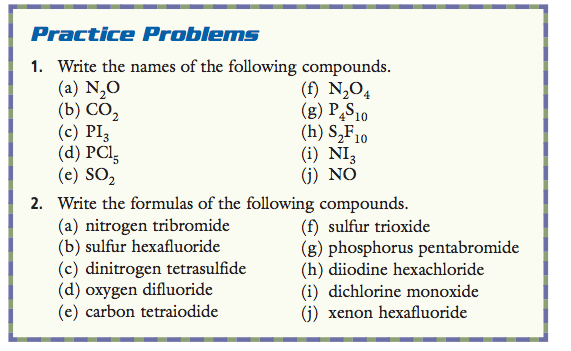 Science 10 – ChemistryNaming Covalent CompoundsName:
Date:
Block:PrefixNumbermono1di2tri3tetra4penta5hexa6hepta7octa8nona9deca10HOFBrINClHydrogenOxygenFluorineBromineIodineNitrogenChlorine